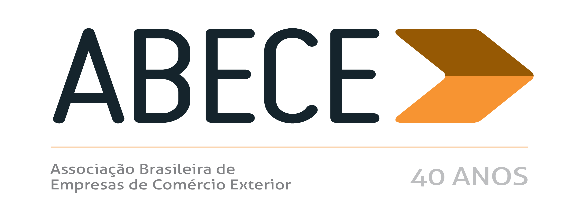 RESENHA SEMANAL ABECEPrezado Associado,Segue resumo das normas que consideramos mais relevantes para os associados veiculadas nas semanas de 5 a 9 de junho de 2017.Trata-se de informação de caráter exclusivo para associados com divulgação restrita.Para cancelar o recebimento, solicitamos enviar mensagem neste e.mail.AtenciosamenteSecretaria Executiva da ABECEMERCOSUL/CMC/DEC. N° 24/15 (DOU 05/6/2017) SOLUÇÃO DE CONSULTA Nº 99.059, DE 30 DE MAIO DE 2017 (DOU 06/6/2017)CÂMARA DE COMÉRCIO EXTERIOR COMITÊ EXECUTIVO DE GESTÃO RETIFICAÇÃO (DOU 08/6/2017) CONVÊNIO ICMS No - 65, DE 5 DE JUNHO DE 2017 (DOU 8/6/2017)NOTICIA SISCOMEX Nº 55, DE 8 DE JUNHO DE 2017  ANEXOMERCOSUL/CMC/DEC. N° 24/15 (DOU 05/6/2017)REGIMES ESPECIAIS DE IMPORTAÇÃO TENDO EM VISTA: O Tratado de Assunção, o Protocolo de Ouro Preto e as Decisões Nº 07/94, 22/94, 32/03, 56/10 e 59/10 do Conselho do Mercado Comum e as Resoluções N° 43/03 e 39/11 do Grupo Mercado Comum. CONSIDERANDO: Que a realização dos objetivos do Tratado de Assunção requer a adoção de instrumentos de política comercial que promovam a competitividade na região e outorguem certeza e previsibilidade às atividades produtivas. Que uma adequada gestão da política tarifária do MERCOSUL deve levar em conta a conjuntura econômica internacional e a situação especial e específica dos Estados Partes. O CONSELHO DO MERCADO COMUM DECIDE: Art. 1º - Os Estados Partes estão autorizados a utilizar, até 31 de dezembro de 2023, regimes de "drawback" e admissão temporária para o comércio intrazona. Art. 2º - O GMC deverá elevar à consideração do CMC, no mais tardar até sua última reunião de 2019, proposta de harmonização de regimes nacionais de "drawback" e de admissão temporária. Art. 3º - Paraguai e Uruguai poderão aplicar, até 31 de dezembro de 2023, na medida em que não utilizem regimes de "drawback" e admissão temporária, alíquota de 0% para importação de insumos agropecuários, de acordo com lista de itens tarifários a serem notificados à Comissão de Comércio do MERCOSUL (CCM), antes de 31 de dezembro de 2016. Art. 4º - Criar regime para a importação de matérias-primas para Paraguai, mediante o qual poderão ser importados insumos com alíquota de 2%. A CCM submeterá à consideração do GMC, antes de 31 de dezembro de 2020, proposta de mecanismo, bem como as condições pelas quais o Paraguai poderá utilizar o referido regime. A proposta deverá incluir lista com os produtos beneficiados. Até a entrada em vigor e a respectiva regulamentação do regime em apreço, o Paraguai poderá manter seu atual regime de importação de matérias-primas para lista reduzida de itens tarifários. A mencionada lista deverá ser notificada à CCM antes de 31 de dezembro de 2016. A aplicação de regime diferenciado de importação de matérias-primas pelo Paraguai não poderá estender-se além de 31 de dezembro de 2023. Art. 5º - Paraguai e Uruguai notificarão os dados estatísticos correspondentes à utilização dos regimes mencionados nos Artigos 3º e 4º, de acordo com as especificações e a frequência que determine a CCM, antes de 31 de dezembro de 2016. Art. 6º - Solicitar aos Estados Partes signatários do Acordo de Complementação Econômica Nº 18 (ACE Nº 18) que instruam suas respectivas Representações junto à Associação Latino-Americana de Integração (ALADI), a protocolizar a presente Decisão no âmbito do ACE Nº 18, nos termos estabelecidos na Resolução GMC Nº 43/03. Art. 7º - Esta Decisão deverá ser incorporada ao ordenamento jurídico dos Estados Partes antes de 01/XI/2015. A incorporação da presente Decisão ao ordenamento jurídico da República Bolivariana da Venezuela, nos termos e prazos do cronograma definido pela normativa vigente, não afetará a vigência simultânea da presente Decisão para os demais Estados Partes, conforme o Art. 40 do Protocolo de Ouro Preto. XLVIII CMC - Brasília, 16/VII/15. SOLUÇÃO DE CONSULTA Nº 99.059, DE 30 DE MAIO DE 2017 (DOU 06/6/2017)ASSUNTO: CONTRIBUIÇÃO PARA O FINANCIAMENTO DA SEGURIDADE SOCIAL - COFINS EMENTA: NÃO CUMULATIVIDADE. INSUMOS. AQUISIÇÃO DE DESPERDÍCIOS E RESÍDUOS, E SUCATA, DE FERRO FUNDIDO, FERRO OU AÇO. AQUISIÇÃO DE DESPERDÍ- CIOS E RESÍDUOS, EM LINGOTES, DE FERRO OU AÇO. VENDA EFETUADA POR PESSOA JURÌDICA OPTANTE DO SIMPLES NACIONAL. CRÉDITOS. IMPOSSIBILIDADE. É vedada a apuração do crédito de que trata o art. 3º, II, da Lei nº 10.833, de 2003, nas aquisições de desperdícios, resíduos ou aparas de plástico, de papel ou cartão, de vidro, de ferro ou aço, de cobre, de níquel, de alumínio, de chumbo, de zinco e de estanho, classificados respectivamente nas posições 39.15, 47.07, 70.01, 72.04, 74.04, 75.03, 76.02, 78.02, 79.02 e 80.02 da Tabela de Incidência do Imposto sobre Produtos Industrializados - TIPI, e demais desperdícios e resíduos metálicos do Capítulo 81 da Tipi, ainda que sejam adquiridos de pessoas jurídicas optantes pelo Simples Nacional. VINCULADA À SOLUÇÃO DE CONSULTA COSIT No - 176, DE 14 DE MARÇO DE 2017, PUBLICADA NO DOU DE 22 DE MARÇO DE 2017. DISPOSITIVOS LEGAIS: Lei nº 11.196, de 2005, arts. 47 e 48; Lei nº 10.833, de 2003, art. 3º, II. ASSUNTO: CONTRIBUIÇÃO PARA O PIS/PASEP EMENTA: NÃO CUMULATIVIDADE. INSUMOS. AQUISIÇÃO DE DESPERDÍCIOS E RESÍDUOS, E SUCATA, DE FERRO FUNDIDO, FERRO OU AÇO. AQUISIÇÃO DE DESPERDÍ- CIOS E RESÍDUOS, EM LINGOTES, DE FERRO OU AÇO. VENDA EFETUADA POR PESSOA JURÌDICA OPTANTE DO SIMPLES NACIONAL. CRÉDITOS. IMPOSSIBILIDADE. É vedada a apuração do crédito de que trata o art. 3º, II, da Lei nº 10.637, de 2002, nas aquisições de desperdícios, resíduos ou aparas de plástico, de papel ou cartão, de vidro, de ferro ou aço, de cobre, de níquel, de alumínio, de chumbo, de zinco e de estanho, classificados respectivamente nas posições 39.15, 47.07, 70.01, 72.04, 74.04, 75.03, 76.02, 78.02, 79.02 e 80.02 da Tabela de Incidência do Imposto sobre Produtos Industrializados - TIPI, e demais desperdícios e resíduos metálicos do Capítulo 81 da Tipi, ainda que sejam adquiridos de pessoas jurídicas optantes pelo Simples Nacional. VINCULADA À SOLUÇÃO DE CONSULTA COSIT No - 176, DE 14 DE MARÇO DE 2017, PUBLICADA NO DOU DE 22 DE MARÇO DE 2017. DISPOSITIVOS LEGAIS: Lei nº 11.196, de 2005, arts. 47 e 48; Lei nº 10.637, de 2002, art. 3º, II. OTHONIEL LUCAS DE SOUSA JUNIOR CoordenadorCÂMARA DE COMÉRCIO EXTERIOR COMITÊ EXECUTIVO DE GESTÃO RETIFICAÇÃO (DOU 08/6/2017) Na Resolução CAMEX nº 35, de 5 de maio de 2017, publicada no Diário Oficial da União em 8 de maio de 2017, Seção 1, páginas 4 e 5, No Anexo II; Na página 5, onde se lê: NCM DESCRIÇÃO TEC % NCM DESCRIÇÃO TEC % 8704.23.90 Outros 20 8704.23.40 De chassis articulado, para o transporte de troncos (forwarder), com grua incorporada, de potência máxima igual ou superior a 126 kW (170 HP) 14BK 8704.23.90 Outros 20 leia-se NCM DESCRIÇÃO TEC % NCM DESCRIÇÃO TEC % 8704.23.90 Outros 35 8704.23.40 De chassis articulado, para o transporte de troncos (f o r w a rd e r ), com grua incorporada, de potência máxima igual ou superior a 126 kW (170 HP) 14BK 8704.23.90 Outros 35CONVÊNIO ICMS No - 65, DE 5 DE JUNHO DE 2017 (DOU 8/6/2017)Autoriza o Estado de Goiás a reduzir juros e multas previstos na legislação tributária, bem como a conceder parcelamento de débito fiscal, relacionados com o ICMS. O Conselho Nacional de Política Fazendária - CONFAZ, na sua 285ª Reunião Extraordinária, realizada em Brasília, DF, no dia 5 de junho de 2017, tendo em vista o disposto na Lei Complementar nº 24, de 7 de janeiro de 1975, resolve celebrar o seguinte, convênio: Cláusula primeira O Estado de Goiás fica autorizado a reduzir juros e multas relacionados com o ICMS, relativos a créditos tributários, cujos fatos geradores tenham ocorrido até 31 de dezembro de 2016, inclusive os ajuizados, bem como conceder parcelamento para o respectivo pagamento, observado o disposto neste convênio e as demais normas previstas na legislação tributária estadual. Cláusula segunda O sujeito passivo, para usufruir os be- nefícios previstos neste convênio, deve promover, até 30 de setembro de 2017, a regularização do seu débito perante o Estado de Goiás, nos termos da legislação tributária estadual, cuja formalização é feita com a liquidação, total ou parcial do crédito tributário, à vista ou da 1ª (primeira) parcela. Parágrafo único. A formalização do sujeito passivo, para a fruição da redução de que trata este convênio, implica o reconhecimento do respectivo débito tributário, ficando condicionada à desistência de eventuais ações ou embargos à execução fiscal, com renúncia ao direito sobre o qual se fundam, e da desistência de eventuais impugnações, defesas e recursos apresentados no âmbito administrativo ou judicial. Cláusula terceira Os créditos tributários consolidados para a quantificação do crédito tributário a ser liquidado, exceto os decorrentes exclusivamente de penalidade pecuniária, terão redução de até: I - 98% (noventa e oito por cento) para as multas; II - 50% (cinquenta por cento) para os juros, nos pagamentos à vista. § 1º Os créditos tributários decorrentes exclusivamente de penalidade pecuniária, por descumprimento de obrigações acessórias, terão redução de até 90% (noventa por cento). § 2º Na hipótese de parcelamento do crédito tributário, que não poderá exceder a 84 (oitenta e quatro) parcelas para empresas em recuperação judicial ou a 60 (sessenta) parcelas para os demais casos, os percentuais de redução das multas serão ajustados proporcionalmente ao número de parcelas, na forma estabelecida na legislação estadual. Cláusula quarta O disposto nesse convênio aplica-se inclusive a créditos tributários objetos de parcelamentos em curso. Cláusula quinta O disposto neste convênio não confere ao sujeito passivo beneficiado qualquer direito à restituição ou compensação das importâncias já pagas. Cláusula sexta Este convênio entra em vigor na data da publicação de sua ratificação nacional. MANUEL DOS ANJOS MARQUES TEIXEIRAPORTARIAS DE 7 DE JUNHO DE 2017 (DOU 09/6/2017)O SECRETÁRIO DA RECEITA FEDERAL DO BRASIL, no uso das competências que lhe foram delegada e subdelegada, respectivamente, pelas Portarias MF nºs 392 e 393, de 14 de julho de 2009, alteradas pela Portaria MF nº 100, de 28 de março de 2017, resolve: Nº 2.210- Dispensar o Auditor-Fiscal da Receita Federal do Brasil FABRÍCIO BETTO, matricula Siapecad n º 1929, da Função Comissionada do Poder Executivo de Chefe do Serviço de Orientação e Análise Tributária da Alfândega da Receita Federal do Brasil no Porto de Vitória (ES) Código FCPE-101.1. Nº 2.211- Exonerar o Auditor-Fiscal da Receita Federal do Brasil FLÁVIO JOSÉ PASSOS COELHO, matrícula Siapecad nº 65297, do Cargo em Comissão de Inspetor-Chefe da Alfândega da Receita Federal do Brasil no Porto de Vitória (ES), Código DAS-101.3. Nº 2.212- Nomear o Auditor-Fiscal da Receita Federal do Brasil FABRÍCIO BETTO, matricula Siapecad n º 1929, para exercer do Cargo em Comissão de Inspetor-Chefe da Alfândega da Receita Federal do Brasil no Porto de Vitória (ES), Código DAS-101.3. JORGE ANTONIO DEHER RACHID08/06/2017 - Notícia Siscomex Importação nº 55/2017Esclarecemos que as NCM 3920.62.11; 3920.63.00; 3920.69.00; 9022.12.00 e 9022.13.11 estão dispensadas da anuência do DECEX, ficando mantido o tratamento em vigor para os demais órgãos anuentes.Departamento de Operações de Comércio Exterior